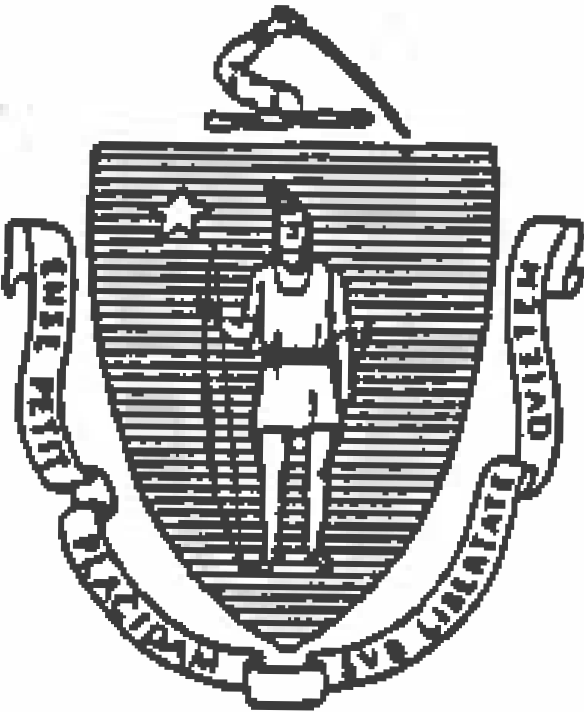 CHARLES D. BAKERGovernorKARYN E. POLITOLieutenant GovernorCommonwealth of MassachusettsExecutive Office of Health and Human Services Department of Public HealthBureau of Health Professions Licensure Board of Registration in Pharmacy239 Causeway Street, Suite 500, Boston, MA 02114Tel: 617-973-0960Fax: 617-973-0980TIY: 617-973-0988www.mass.gov/dph/boards/pharmacyMARYLOU SUOOERSSecretaryMONICA BHAREL, MD, MPHCommissionerJanuary 11, 2017VIA FIRST CLASS AND CERTIFIED MAIL NO. 7015 1660 0001 1911 0755, RETURN RECEIPT REQUESTEDWendy Lee ReedVIA FIRST CLASS AND CERTIFIED MAIL NO. 7015 1660 00011911 0762, RETURN RECEIPT REQUESTEDWendy LeeRE:	In the Matter of Wendy Lee Reed, Docket No. PHA-2016-0032 License No. PTl5095Dear Ms. Reed:Please find enclosed the Final Decision and Order by Default issued by the Board of Registration in Pharmacy on January 11, 2017 and effective January 21, 2017. This constitutes full and final disposition of the above-referenced complaint, as well as the final agency action of the   Board.Your appeal rights are noted on page 3.Please note that as of the effective date, your license status will change to Revoked; Expired. It will remain in revocation status until the Board notifies you of a change in license status in accordance with the terms of the order.Please direct all questions, correspondence and documentation relating to licensure reinstatement to the attention of Traci Westgate at the address above. You may also contact Ms. Westgate at (617) 973 - 0894You may contact Heather Engman, Board Counsel at (617) 973 - 0950 with any questions that you may have concerning this matter.		Sincerely 			David Sencabaugh, R.Ph 			Executive Director,Board of Registration in Pharmacy Encl.cc:	Eugene Langner, Esq., Prosecuting CounselCOMMONWEALTH   OF MASSACHUSETTSSUFFOLK COUNTY		BOARD OF REGISTRATION IN PHARMACYIn  the  Matter of	Wendy Lee Reed	Registration No. PT15095Registration Expired 9/14/16  Docket No. PHA-2016-0032FINAL DECISION AND ORDER BY DEFAULTOn November 9, 2016, the Board of Registration in Pharmacy (Board) issued and duly served on Wendy Lee Reed (Respondent) an Order to Show Cause (Show Cause Order) 1 related to a complaint filed regarding Respondent's registration. In addition to stating the allegations against Respondent, the Show Cause Order notified Respondent that an Answer to the Show Cause Order (Answer) was to be submitted within 21 days of receipt of the Show Cause Order2. The Show Cause Order also notified Respondent of the right to request a hearing on the allegations 3, and that any hearing request (Request for Hearing) was to be submitted within 21 days of receipt of the Show Cause Order. 4 Respondent was further notified that failure to submit an Answer within 21 days "shall result in the entry of default in the captioned matter" and, if defaulted, "the Board may enter  a Final Decision and Order that assumes the truth of the allegations in  the [Show Cause Order] and may revoke, suspend, or take other disciplinary action against [Respondent's] registration...including any right to renew [Respondent's] registration."  A copy of the Show Cause Order is attached to1  Pursuant to 801 CMR  l.01(6)(a).2    In  accordance  with 801 CMR l.01(6)(d)(2).3  Pursuant to M.G.L. c. 112, s. 61.4 Respondent was also notified that failure to timely submit a Request for Hearing would constitute a waiver of the right to a hearing.this Final Decision and Order by Default and 1s incorporated herein by reference.On December 6, 2016, Prosecuting Counsel sent notice to Respondent to file an Answer and a Request for Hearing by December 16, 2016. The notice again advised Respondent that if defaulted, the Board might enter a Final Decision and Order that assumes the truth of the allegations stated in the Show Cause Order and impose registration discipline, including discipline on any right to renew.As of the date of this Final Decision and Order by Default, Respondent has failed to file an Answer or Request for Hearing.The Board has afforded Respondent an opportunity for a full and fair hearing on the allegations in the Show Cause Order as required by Massachusetts General Laws (G.L.) c. 30A, s. 10, and sufficient notice of the issues involved to afford Respondent reasonable opportunity to prepare and present evidence and argument as required by G.L.  c.  30A, s.  11(1).  The Board has also notified Respondent of the obligation  under  801  CMR l.01(6)(d) to file an Answer to the Show Cause Order within 21 days of its  receipt and of the consequences of failing to file an Answer  or  otherwise respond.As authorized by M.G.L. c. 30A, s. 10(2), the Board may make informal disposition of any adjudicatory proceeding by default. Upon default, the allegations of the complaint against Respondent are accepted as true. Danca Corp. v. Raytheon Co., 28 Mass. App. Ct. 942, 943 (1990).Based on the foregoing, the Board enters a default m the above­ captioned matter and, consequently, the allegations in the Show Cause Order are deemed to be true and Respondent has waived the right to be heard. In accordance with the Board's authority and statutory mandate, the Board orders as follows:ORDEROn January 5, 2017, in accordance with the Board's authority and statutory mandate, the Board voted to issue this Final Decision and Order by Default and REVOKE Respondent's pharmacy technician license, PT15095, effective ten days from the Date Issued, by the following vote:In favor:		Catherine Basile; Philippe Bouvier; Garrett Cavanaugh; Susan Cornacchio; Timothy Fensky; Patrick Gannon; Michael Godek; Andrew Stein; Edmud Taglieri; Richard TinsleyOpposed:Abstained: Recused: Absent:None None NoneKaren Conley; William Cox; Ali RajaEFFECTIVE DATE OF ORDERThe Final Decision and Order by Default shall be effective 10 days from the Date Issued.RIGHT TO APPEALRespondent is hereby notified of the right to appeal this Final Decision and Order to the Supreme Judicial Court, pursuant to M.G.L. c. 112, § 64 andM.G.L. c. 30A, §§ 14 and 15, within thirty (30) days of receipt of notice of this Final Decision and Order by Default.							BOARD OF REGISTRATION 							IN PHARMACY David Sencabaug, R.PHExecutive DirectorDate Issued: 1/11/2017Notice to:BY FIRST CLASS MAIL AND CERTIFIED MAIL RETURN  RECEIPT REQUESTED     Wendy Lee Road	BY HAND     Wendy Lee ReedEugene LangnerOffice of ProsecutionsDepartment of Public HealthDivision of Health Professions Licensure 239 Causeway StreetBoston, MA 02114